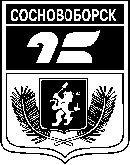 СОСНОВОБОРСКИЙ ГОРОДСКОЙ СОВЕТ ДЕПУТАТОВРЕШЕНИЕ11 марта 2020                                                                                    №  51/203-рг. СосновоборскВ соответствии с Федеральным законом от 06.10.2003 № 131-ФЗ «Об общих принципах организации местного самоуправления в Российской Федерации», Законом Красноярского края от 19.12.2017 № 4-1264 «О представлении гражданами, претендующими на замещение муниципальных должностей, должности главы (руководителя) местной администрации по контракту, и лицами, замещающими указанные должности, сведений о доходах, расходах, об имуществе и обязательствах имущественного характера и проверке достоверности и полноты таких сведений», руководствуясь статьей 24 Устава города Сосновоборска, Сосновоборский городской Совет депутатов, РЕШИЛ:1. Утвердить Порядок принятия решения о применении к депутату Сосновоборского городского Совета депутатов, Главе города Сосновоборска мер ответственности, предусмотренных частью 7.3-1 статьи 40 Федерального закона «Об общих принципах организации местного самоуправления в Российской Федерации» согласно Приложению.2. Решение вступает в силу в день, следующий за днем его официального опубликования в городской газете «Рабочий».Приложение к решению Сосновоборского                                                             городского Совета депутатов                                                                                     от «11» марта 2020г. № 51/203-р Порядок принятия решения о применении к депутату Сосновоборского городского Совета депутатов, Главе города Сосновоборска  мер ответственности, предусмотренных частью 7.3-1 статьи 40 Федерального закона «Об общих принципах организации местного самоуправления в Российской Федерации»1. Настоящий Порядок определяет процедуру принятия решения Сосновоборским городским Советом депутатов (далее - Совет депутатов) о применении к депутату Совета депутатов (далее - депутат), Главе города Сосновоборска (далее - Глава города), представившим недостоверные или неполные сведения о своих доходах, расходах, об имуществе и обязательствах имущественного характера, а также сведения о доходах, расходах, об имуществе и обязательствах имущественного характера своих супруги (супруга) и несовершеннолетних детей (далее - сведения о доходах, расходах, об имуществе и обязательствах имущественного характера), если искажение этих сведений является несущественным, мер ответственности, предусмотренных частью 7.3-1 статьи 40 Федерального закона от 06.10.2003 № 131-ФЗ «Об общих принципах организации местного самоуправления в Российской Федерации».2. В случае, указанном в пункте 1 настоящего Порядка, к депутату, Главе города могут быть применены следующие меры ответственности, предусмотренные частью 7.3-1 статьи 40 Федерального закона от 06.10.2003 № 131-ФЗ «Об общих принципах организации местного самоуправления в Российской Федерации» (далее - мера ответственности):1) предупреждение;2) освобождение депутата от должности в Совете депутатов с лишением права занимать должности в Совете депутатов до прекращения срока его полномочий;3) освобождение от осуществления полномочий на постоянной основе с лишением права осуществлять полномочия на постоянной основе до прекращения срока его полномочий;4) запрет занимать должности в Совете депутатов до прекращения срока его полномочий;5) запрет исполнять полномочия на постоянной основе до прекращения срока его полномочий.3. В отношении депутата, Главы города решение о применении одной из мер ответственности, указанных в пункте 2 настоящего Порядка, принимается Советом депутатов.4. Основанием для рассмотрения вопроса о применении в отношении депутата, Главы города одной из мер ответственности, указанной в пункте 2 настоящего Порядка, являются поступившие в Совет депутатов заявление Губернатора края о применении одной из мер ответственности, указанной в пункте 2 настоящего Порядка, решение суда в случае, если вопросы об установлении фактов недостоверности и неполноты сведений о доходах, расходах, об имуществе и обязательствах имущественного характера, представленных депутатом, Главой города, рассматривались в судебном порядке, сведения, поступившие из органов прокуратуры по результатам надзорных мероприятий.С заявлением Губернатора края о применении одной из мер ответственности, указанных в пункте 2 настоящего Порядка, направляется доклад, предусмотренный пунктом 13 статьи 5 Закона Красноярского края от 19.12.2017 № 4-1264 «О представлении гражданами, претендующими на замещение муниципальных должностей, должности главы (руководителя) местной администрации по контракту, и лицами, замещающими указанные должности, сведений о доходах, расходах, об имуществе и обязательствах имущественного характера и проверке достоверности и полноты таких сведений».5. Решение о применении к депутату, Главе города одной из мер ответственности, указанных в пункте 2 настоящего Порядка, принимается Советом депутатов путем открытого голосования большинством голосов от установленной численности депутатов Совета депутатов не позднее чем через 30 дней со дня поступления в Совет депутатов основания, указанного в пункте 4 настоящего Порядка, в случае, если основание поступило в период между сессиями Совета депутатов - не позднее чем через три месяца со дня поступления основания.В случае если депутат, Глава города, надлежащим образом извещенные о времени и месте проведения заседания, не явились на заседание Совета депутатов, заседание может быть проведено в их отсутствие.Решение о применении меры ответственности оформляется в письменной форме с мотивированным обоснованием, позволяющим считать искажения представленных сведений о доходах, расходах, об имуществе и обязательствах имущественного характера несущественными, а также обоснованием применения избранной меры ответственности.6. Депутат, Глава города в решении вопроса о применении к нему одной из мер ответственности, указанных в пункте 2 настоящего Порядка, участие не принимает.7. При принятии решения о применении к депутату, Главе города одной из мер ответственности, указанных в пункте 2 настоящего Порядка, учитывается характер совершенного правонарушения, его тяжесть, обстоятельства, при которых оно совершено, а также особенности личности, предшествующие результаты исполнения им своих должностных обязанностей (полномочий), соблюдение других ограничений, запретов, исполнение обязанностей, установленных в целях противодействия коррупции.Депутату, Главе города предоставляется возможность дать письменные пояснения по существу выявленных нарушений, которые будут оглашены при рассмотрении вопроса о применении меры ответственности на сессии Совета депутатов. 8. Меры ответственности, указанные в пункте 2 настоящего Порядка, применяются не позднее трех лет со дня представления депутатом, Главой города недостоверных или неполных сведений о доходах, расходах, об имуществе и обязательствах имущественного характера.9. Информация о применении к депутату, Главе города меры ответственности размещается на официальном сайте администрации города Сосновоборска в информационно-телекоммуникационной сети Интернет в десятидневный срок со дня принятия соответствующего решения.10. Копия решения о применении к депутату, Главе города одной из мер ответственности, указанных в пункте 2 настоящего Порядка, в течение пяти дней со дня его принятия направляется Губернатору края или в орган прокуратуры, инициировавший рассмотрение вопроса, а также вручается лично, либо направляется депутату или Главе города, в отношении которого рассматривался вопрос, способом, подтверждающим отправку.  11. Депутат, Глава города вправе обжаловать решение о применении к нему мер ответственности в судебном порядке.Об утверждении Порядка принятия решения о применении к депутату Сосновоборского городского Совета депутатов, Главе города Сосновоборска мер ответственности, предусмотренных частью 7.3-1 статьи 40 Федерального закона «Об общих принципах организации местного самоуправления в Российской Федерации»Председатель Сосновоборского 
городского Совета депутатов                                                                           Б.М. Пучкин                                И. о. Главы города                В.С. Пьяных